Фотоотчет о взаимодействии с родителями и библиотекой с.п. ВаховскаПраздник «День матери»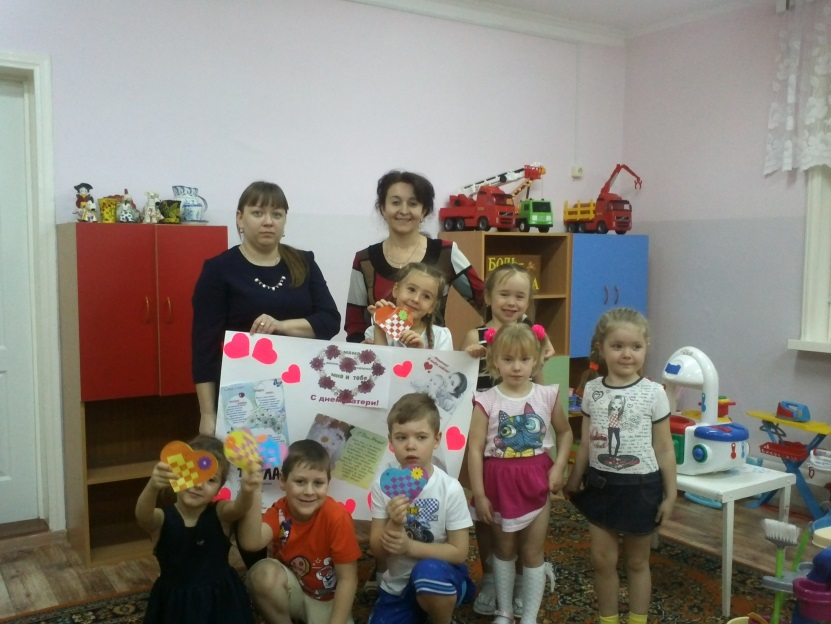 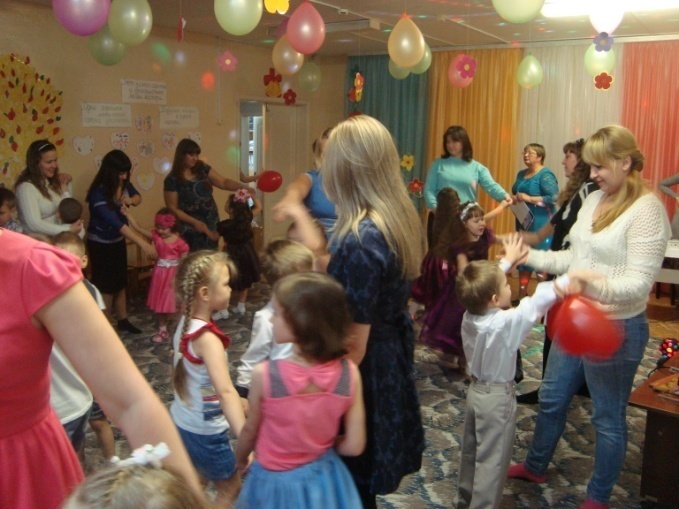 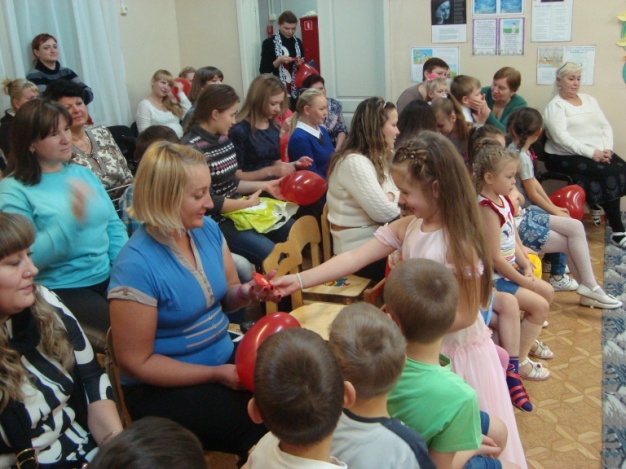 Мастер класс «РИСУЕМ ХРАМ»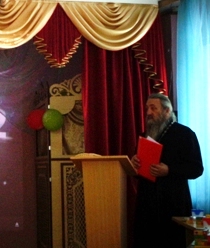 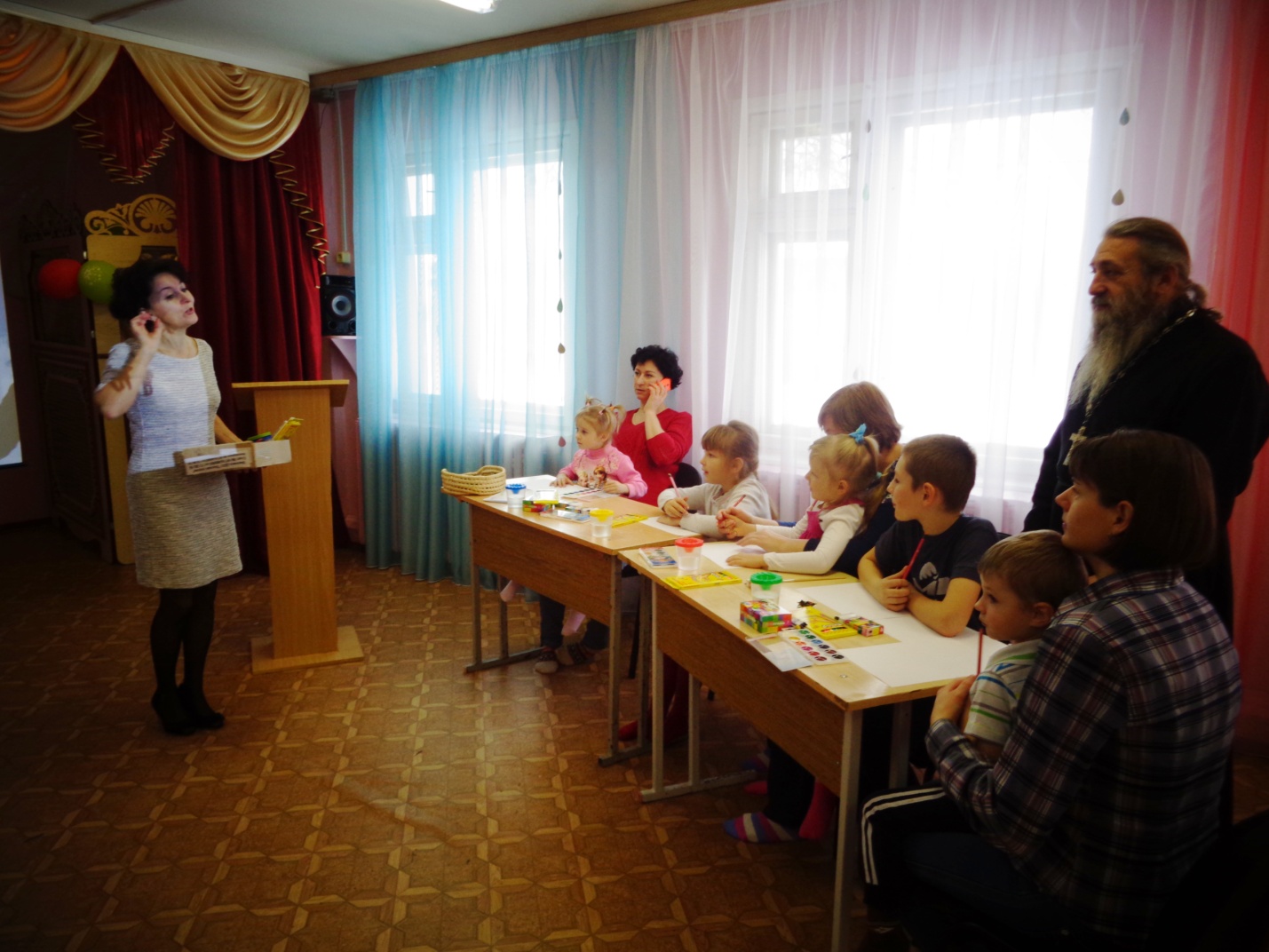 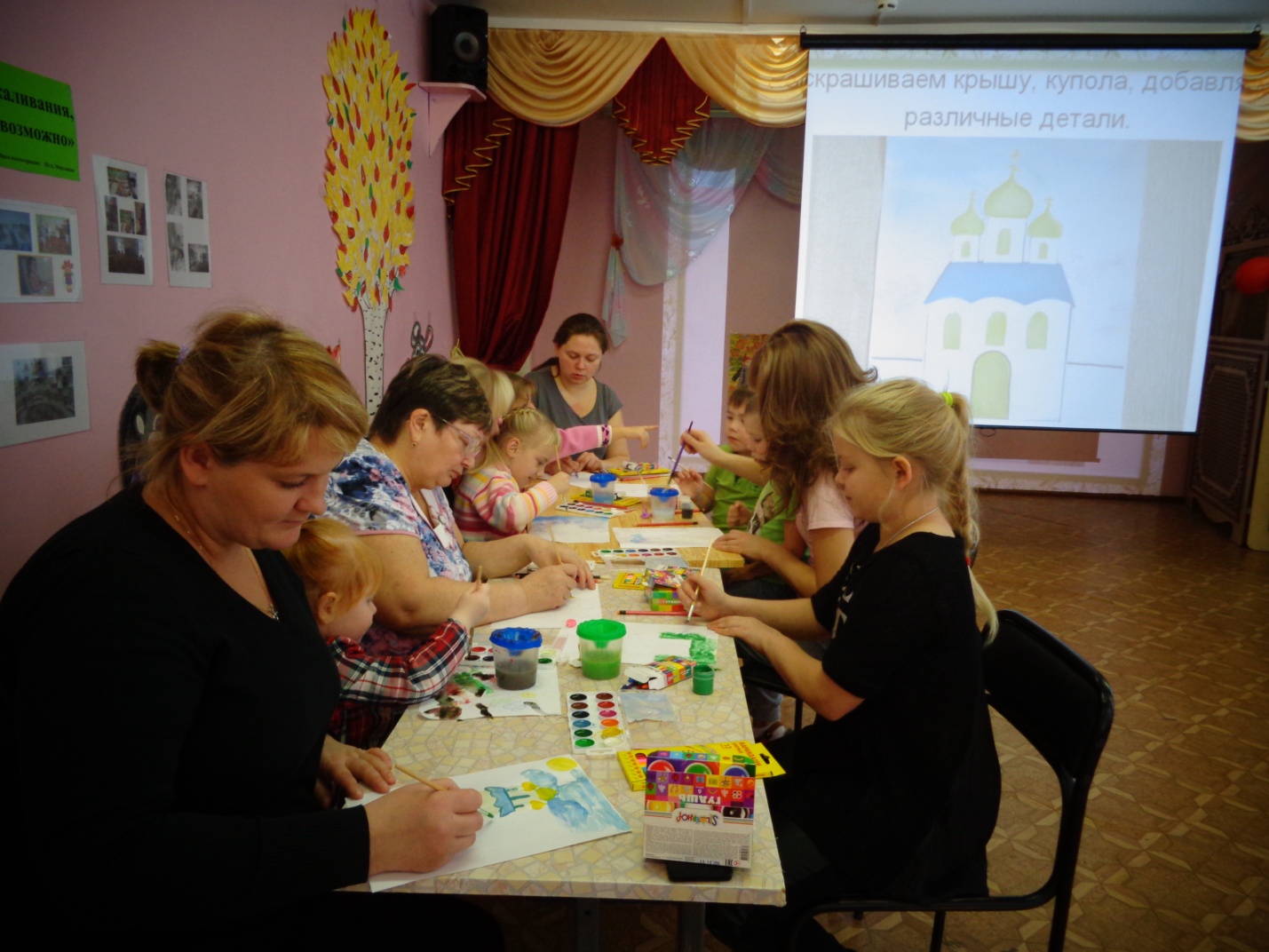 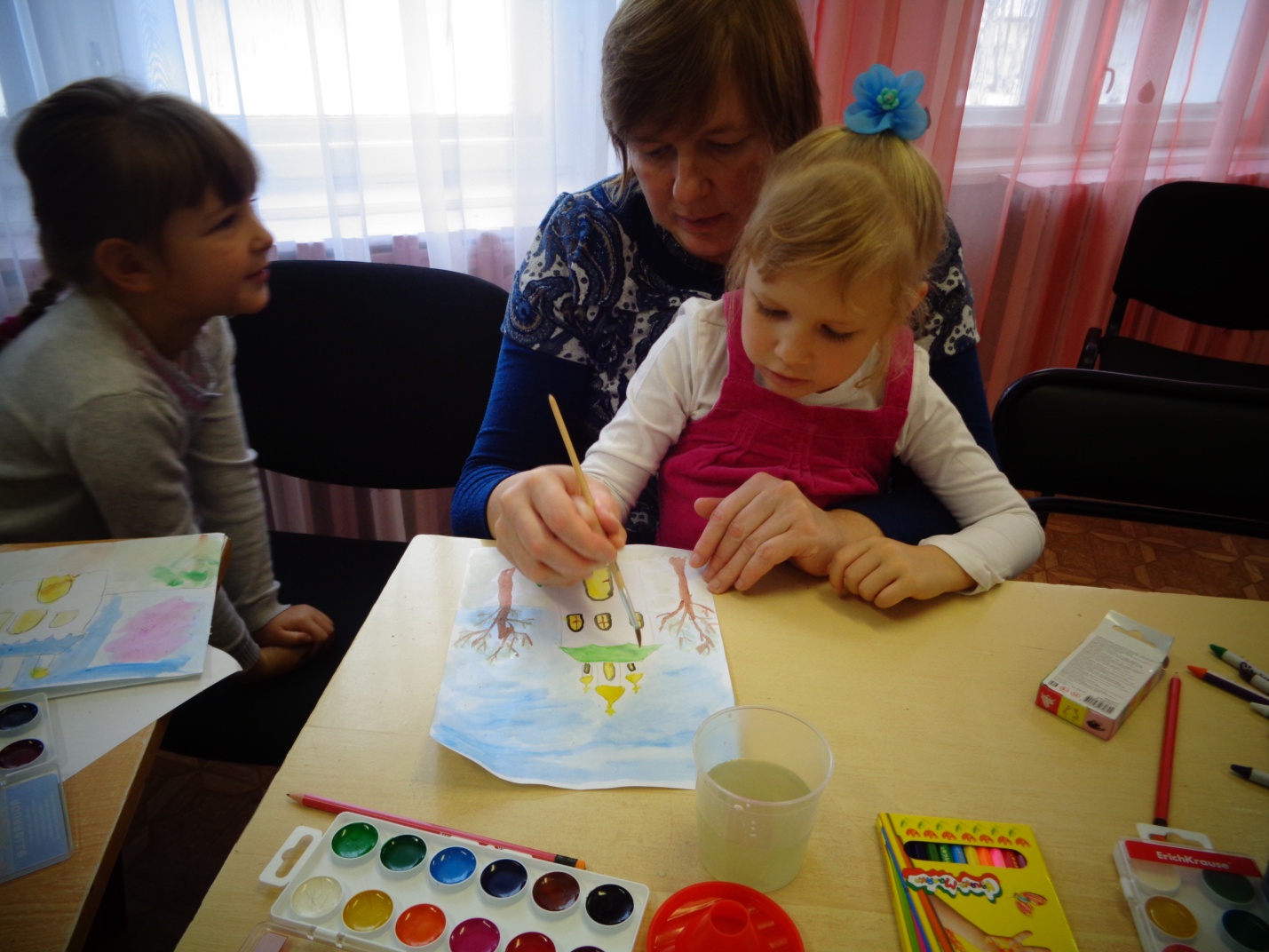 Спортивные мероприятия  с родителями.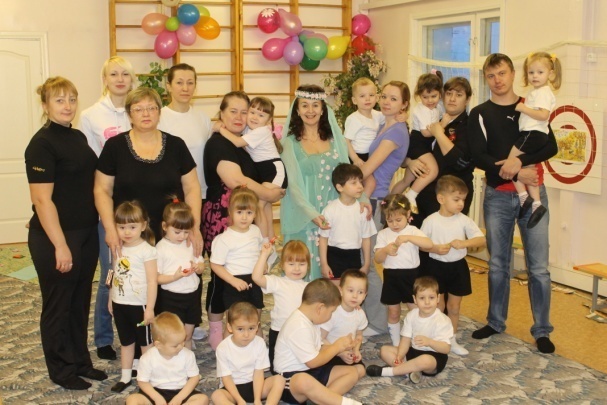 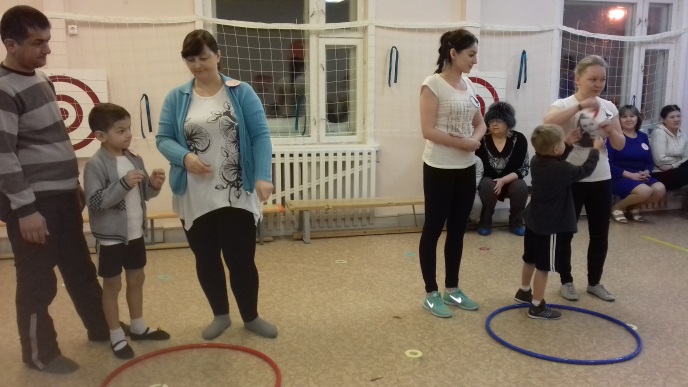 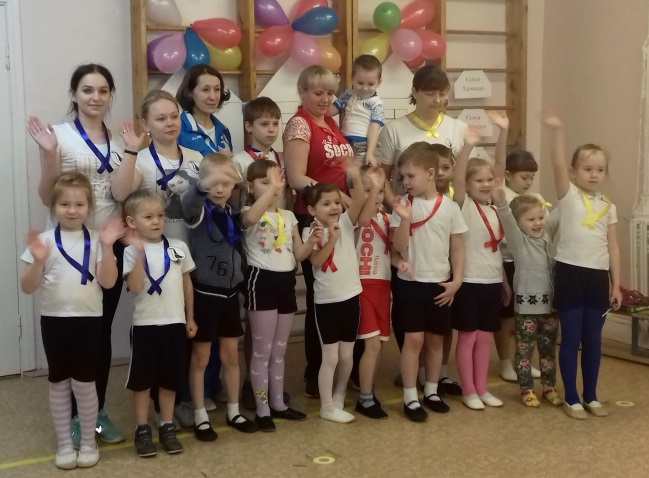 Развлечение "День смеха"                                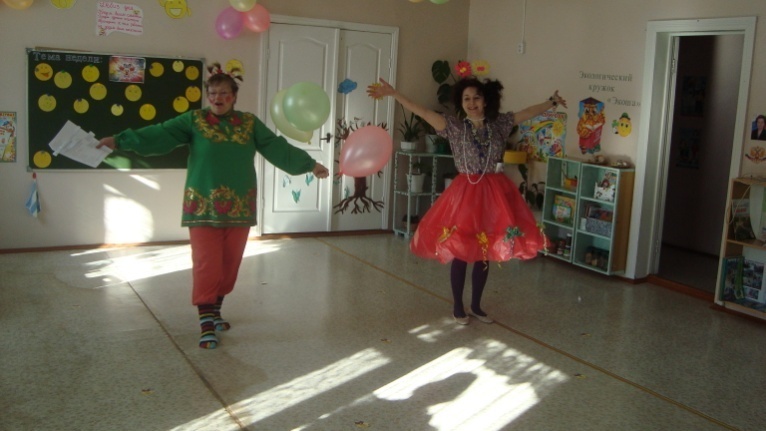 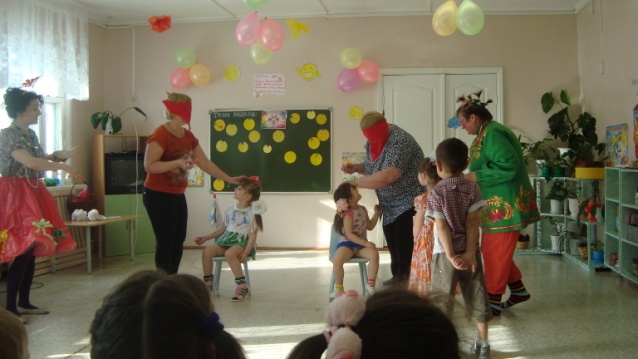 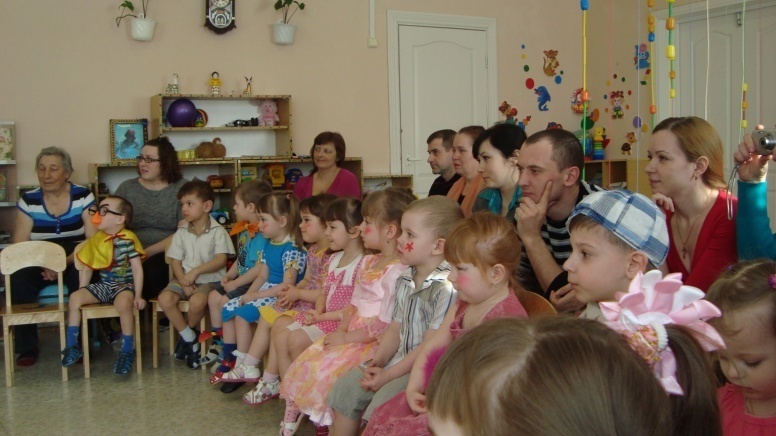 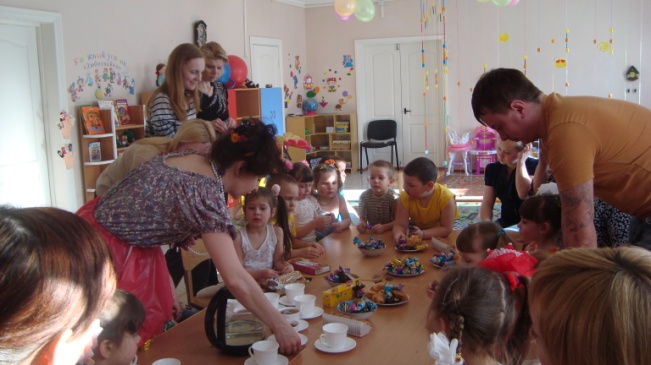 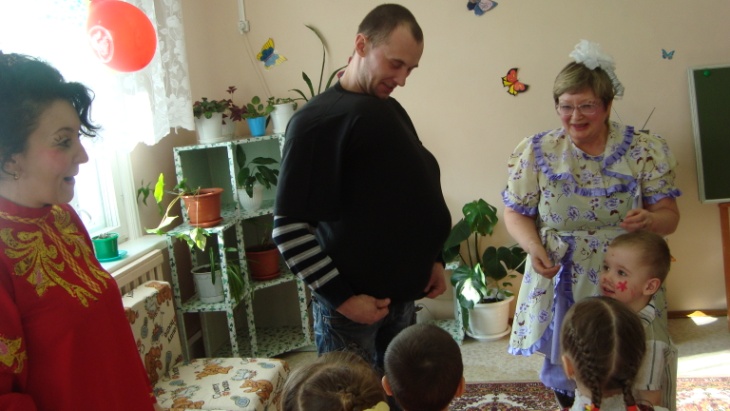 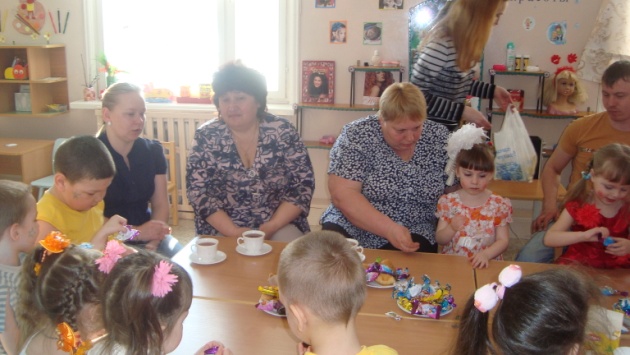 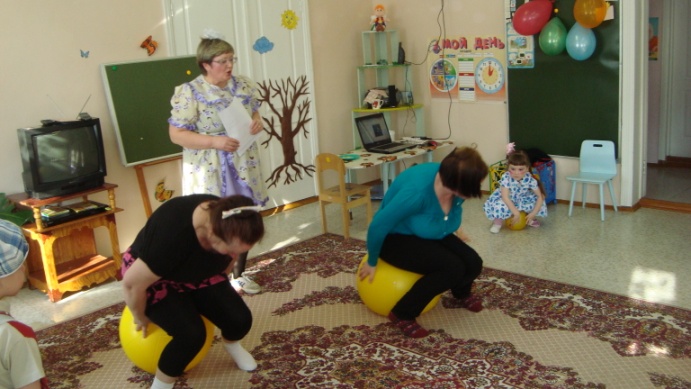 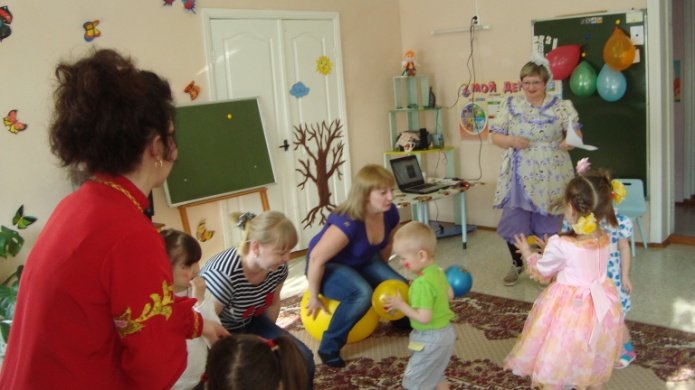 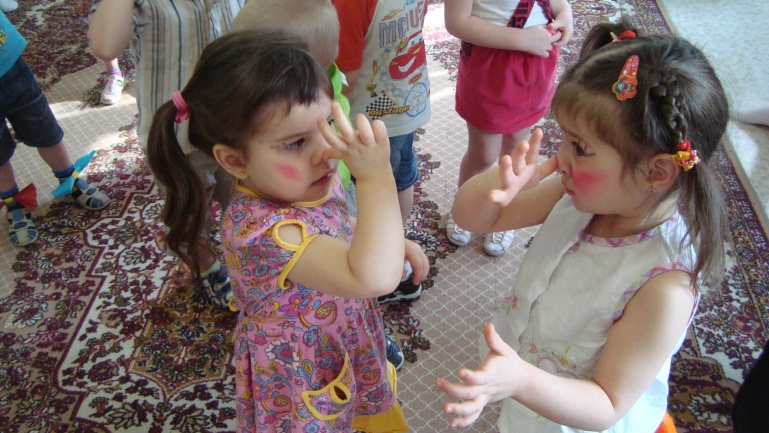 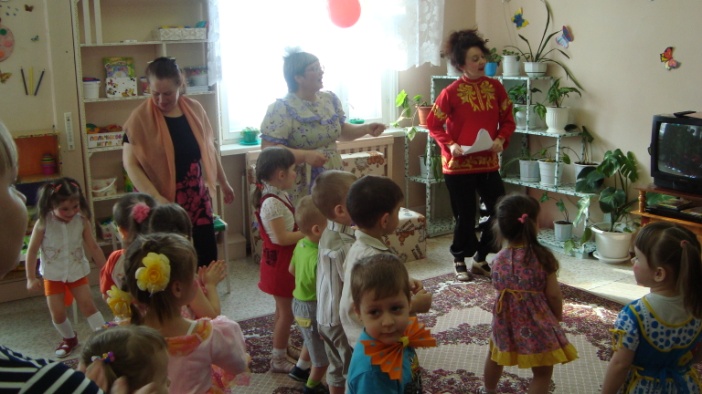 Конкурс  «Семейная поделка»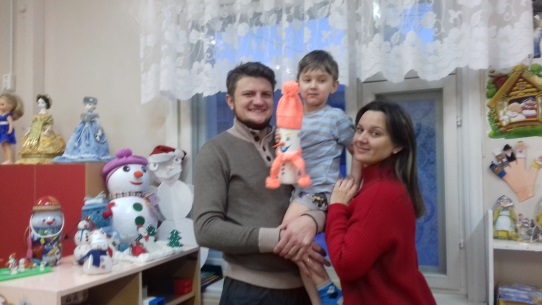 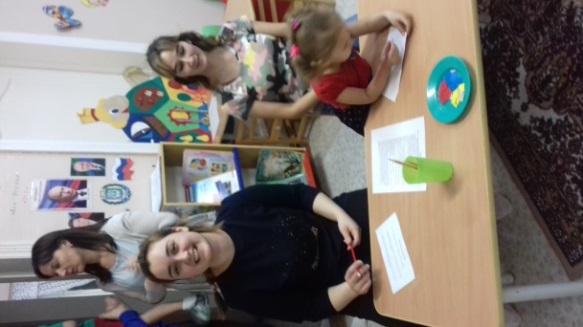 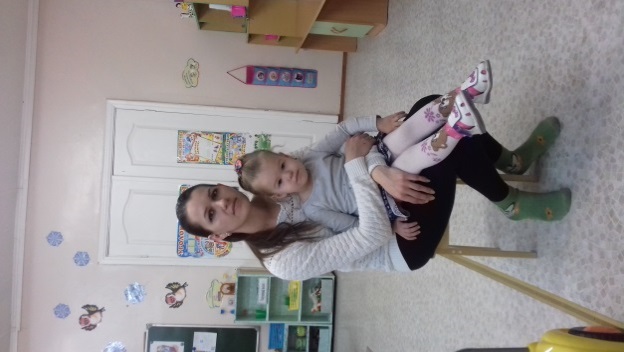 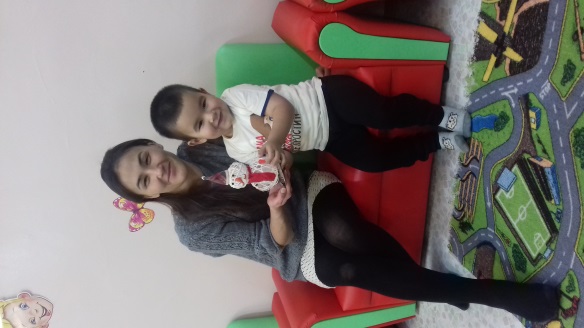 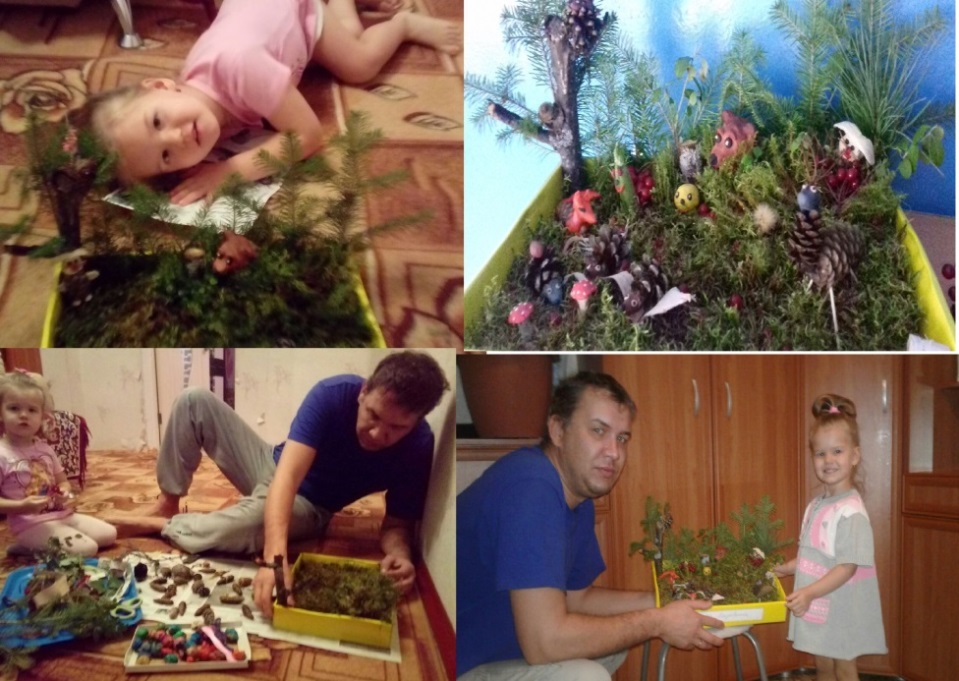 	Родительские  собрания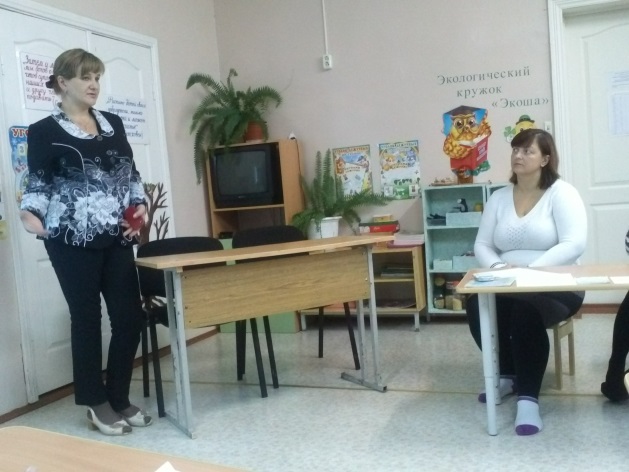 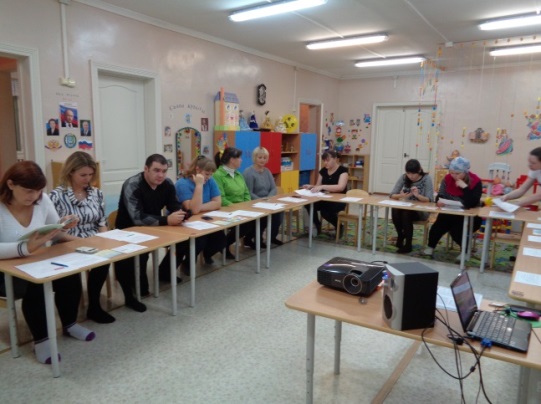 Мы дарим детям заботу, внимание,  доброту и теплоту. 